Name: ___________________	Table #: __________	Period: ______	Date: _____ 2.1A Rational Numbers_ClassworkObjective: understand that a rational number is an integer divided by an integer, convert rational numbers to decimals. CC.SS.7.NS.2b, CC.SS.7.NS.2dHW: worksheet 2.1A HW (Chapter 2 Pre-Test)Video: https://www.youtube.com/watch?v=_iE3iTOsE08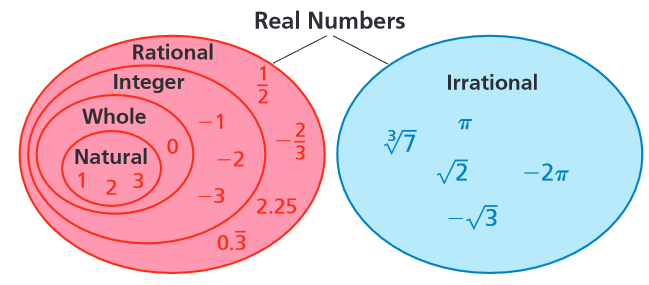 DECIMALSRATIONAL NUMBERS 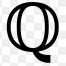 Can be written as: _______________________________, _______________________________, _______________________________, _______________________________, and _______________________________,PERCENTSFRACTIONSINTEGERSNATURAL 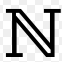 Example:                                                                                      Non-example: WHOLEExample:                                                                                     Non-example: INTEGERS 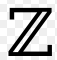 Example:                                                                                     Non-example: TEMINATING DECIMALSExample: REPEATING DECIMALSExample: 